АВТОНОМНАЯ НЕКОММЕРЧЕСКАЯ ОРГАНИЗАЦИЯ ДОПОЛНИТЕЛЬНОГО ПРОФЕССИОНАЛЬНОГО ОБРАЗОВАНИЯ«ЦЕНТРАЛЬНЫЙ МНОГОПРОФИЛЬНЫЙ ИНСТИТУТ»                                                                                                                                           УТВЕРЖДАЮ                                                                                                                         Ректор АНО ДПО «ЦМИ»  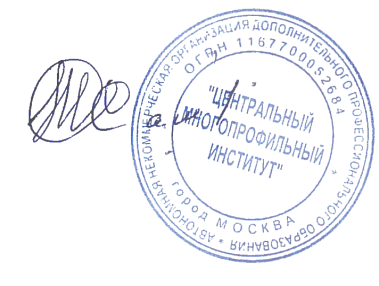 А.Х. Тамбиев«13» января 2020 г.Дополнительная программа повышения квалификации учителей английского языка«Преподавание английского языка в условиях внедрения ФГОС нового поколения»                                                                              наименование программыМосква 2020Пояснительная запискаДополнительная образовательная программа повышения квалификации «Преподавание английского языка в условиях внедрения  ФГОС нового поколения» (далее – Программа) составлена на основе следующих нормативных правовых документов:- Федеральный закон от 29.12.2012 г. №273-ФЗ «Об образовании в Российской Федерации» с изменениями 2017 г.;- Приказ Министерства образования и науки Российской Федерации от 29 декабря 2014 г. №1644 «О внесении изменений в приказ Министерства образования и науки Российской Федерации от 17 декабря 2010 г. N 1897 «Об утверждении федерального государственного образовательного стандарта основного общего образования»;- Приказ Министерства образования и науки Российской Федерации от 1 июля 2013 г. №499 «Об утверждении порядка организации и осуществления образовательной деятельности подополнительным профессиональным программам»;- Трудовой кодекс Российской Федерации от 16 февраля 2018 г. №197-ФЗ;- Приказ Минтруда России от 18 октября 2013 г. №544н «Об утверждении профессионального стандарта «Педагог (педагогическая деятельность в сфере дошкольного, начального общего, основного общего, среднего общего образования) (воспитатель, учитель)»;- Государственные стандарты высшего профессионального образования (среднего профессионального образования);- Приказ Минсоцразвития РФ от 11 января 2011 г. №1н «Об утверждении единого квалификационного справочника должностей руководителей, специалистов и служащих,раздел «Квалификационная характеристика должностей руководителей и специалистов высшего профессионального и дополнительного профессионального образования»;- Методические рекомендации-разъяснения по разработке дополнительных профессиональных программ на основе профессиональных стандартов Министерства образования и науки РФ от 22 апреля 2015 г.Программа предназначена для повышения квалификации учителей английского языка общеобразовательных организаций. В программе отражены вопросы по основным педагогическим технологиям, представление о процессах модернизации, ФГОС; представлены актуальные вопросы методики преподавания английского языка: подготовка учащихся к ЕГЭ, к ГИА, обзор и анализ учебных пособий по английскому языку, основные требования к современному уроку, работа с текстом, современные средства оценивания результатов обучения и др. Программа опирается на коммуникативно-деятельностный подход к преподаванию иностранного языка в современной школе, на компетентностную модель результатов образования, что обеспечивает реализацию ФГОС в плане достижения предметных, метапредметных и личностных результатов. Программа соответствует основным принципам государственной политики РФ в области образования, изложенным в Законе Российской Федерации “Об образовании”, отражающим:-гуманистическую парадигму современного образования, приоритет общечеловеческих ценностей, жизни и здоровья человека, свободного развития личности;-приоритет воспитательной составляющей, а именно, воспитание патриотичности,национального самосознания, социальной идентичности, гражданственности, трудолюбия, уважения к правам и свободам человека, любви к окружающей природе, Родине, семье.Актуальность разработки программы обусловлена прежде всего:а) существованием ФГОС по иностранным языкам для начальной, основной и средней ступеней образования;б) необходимостью ознакомления специалистов в области развивающего иноязычного образования с концептуальными положениями ФГОС;в) изучением реализации концептуальных положений ФГОС нового поколения в отечественных УМК (изд-во Просвещение, Exspress Publishing, и др.);г) необходимостью совершенствования профессиональной компетентности специалистов в области полиязыкового образования в ходе внедрения и распространения основныхположений ФГОС по английскому языку в современных образовательных организациях разного типа на примере УМК отечественных издательств, включенных в федеральный перечень учебных пособий.Цель реализации программы.Цель программы повышения квалификации учителей английского языка на  тему:  «Преподавание английского языка в условиях внедрения  ФГОС нового поколения» заключается в совершенствовании и повышении профессионального уровня в рамках имеющейся квалификации, получение систематизированных теоретических знаний, умений, необходимых в профессиональной деятельности.                                                    2. Планируемые результаты обучения.В результате освоения программы повышения квалификации слушатель должен совершенствовать следующие знания, умения и навыки необходимые для качественного выполнения профессиональной деятельности.Слушатель должен знать: - основные требования современных отечественных ФГОС РФ, следуя в образовательной деятельности основным целям и приоритетным направлениям развития отечественного образования в соответствии с концептуальными документами в сфере образования РФ, отражающими современную инновационную философию преобразования учебно-воспитательного процесса с учетом проблем поликультур и полиязычий, гуманистической личностно-ориентированной парадигмы образования;- современное состояние, перспективы и направления развития психолингвистики, языкознания, лингводидактики и лингвострановедения, языковой педагогики, психологии ОИЯ в школах разного типа, а также предмета их изучения;- основные инновационные процессы в преобразовании гуманитарного образования в целом и иноязычного образования в частности;- особенности содержания и применения отечественных образовательных и учебных программ, УМК по английскому языку в школах разного типа, технологии оценивания роли и места актуальных знаний и умений по английскому языку в профессиональной деятельности, а также ожидаемых результатов в данной предметной области в свете коммуникативно - деятельностного и компетентностного подходов;- требования дидактического и методического характера к планированию и оцениванию результатов обучения (личностные, предметные, мета-предметные) на основе системно-деятельностного подхода.Слушатель должен уметь:- ориентироваться в современной социально-педагогической ситуации в целях организации и проведения эффективной работы по своему предмету с использованием полученных на курсах современных достижений в области философии образования, культурологии и культуроведения, психологии и педагогики, частной дидактики и методики, передового опыта мастеров педагогического труда, причем упор должен делаться на формировании профессионального билингвизма, технологии коммуникативного обучения не только в школе;- проектировать и организовывать системную работу по внедрению технологий формирования коммуникативной компетенции обучающихся с использованием и традиционных эффективных, и нетрадиционных методов и приемов обучения АЯ (интенсивные методики, метод-станций, проекты, презентации, технология параллельного мышления, развивающие игры и задания, ролевые игры, драматизация, квази-профессия и др.), а также современных ИКТ;- планировать результаты обучения относительно формирования системы языковых и речевых навыков и умений в аспекте реализации ФГОС РФ по иностранным языкам в контексте компетентностного подхода, а также создавать базу контрольно-измерительных материалов и разнообразных оценочных средств;- использовать в разнообразных критических педагогических ситуациях полученные знания о существующих инновационных подходах к современному англоязычному образованию и методах к обучению аспектам языка и видам речевой деятельности (ВРД), а также о современных формах контроля уровня сформированности навыков, включая систему ЕГЭ,ГИА и международные форматы экзаменов;- проектировать сценарии учебных занятий разного типа (урок-фантазия, урок - путешествие, урок-экскурсия и т. д.) в свете современных тенденций развития отечественной и зарубежной методики ОАЯ, лингводидактики и лингвострановедения.3. Содержание программы. 3.1. Учебный планпрограммы повышения квалификации «Преподавание английского языка в условиях внедрения  ФГОС нового поколения»Цель: совершенствование профессиональных компетенций учителей английского языка реализации ФГОС.Категория слушателей: учителя  английского языкаСрок обучения: 108 часовФорма обучения:  заочная, с применением электронного обучения дистанционных  образовательных технологий.3.2. Календарный учебный графикпрограммы повышения квалификации«Преподавание английского языка в условиях внедрения  ФГОС нового поколения»4. Требования к квалификации педагогических кадров, представителей предприятий и организаций, обеспечивающих реализацию образовательного процессаРеализация настоящей дополнительной профессиональной программы профессиональной переподготовки обеспечивается высококвалифицированными педагогическими и научно-педагогическими кадрами, имеющими достаточный опыт работы в области профессиональной деятельности, соответствующей направленности образовательной программы, состоящими в штате АНО ДПО «Центральный многопрофильный институт».5. Материально–технические условия реализации программы (ДПО и ЭО).Обучение проводится с применением системы дистанционного обучения,  которая предоставляет неограниченный доступ к электронной информационно – образовательной среде, электронной библиотеке образовательного учреждения из любой точки, в которой имеется доступ к информационно-телекоммуникационной сети «Интернет». Электронная информационно–образовательная среда обеспечивает:-доступ к учебным программам, модулям, издания электронных библиотечных систем и электронным образовательным ресурсам;- фиксацию хода образовательного процесса, результатов промежуточной аттестации и результатов освоения дополнительной профессиональной программы;-проведение всех видов занятий, процедур оценки результатов  обучения,  дистанционных образовательных технологий;- формирование электронного портфолио обучающегося, в том числе сохранение работ обучающегося, рецензий и оценок на эти работы со стороны любых участников образовательного процесса;- взаимодействие между участниками образовательного процесса, посредством сети «Интернет».- идентификация личности при подтверждении результатов обучения осуществляется с помощью программы дистанционного образования института, которая предусматривает регистрацию обучающегося, а так же персонифицированный учет данных об итоговой аттестации;6. Учебно – методическое обеспечение  программы1. Гальскова Н.Д., Гез Н.И. Теория обучения иностранным языкам. Лингводидактика иметодика. М., Академия. 2006 336 с.Давыденко В.В. Компенсаторная компетенция как целевая доминанта иноязычногопрофильно-ориентированного обучения старших школьников // Известия ВГПУ. № 22013 С. 86–89.Мильруд Р.П. Формирование обучающих, воспитательных и развивающих компетенцийучителя иностранных языков в соответствии с ПСП. Пособие для учителей. 20164. Мильруд Р.П. Культурное самоопределение личности как проблема иноязычногообразования // Научный диалог. 2016 № 1 С. 401–415.7. Оценка  качества освоения программы.      Оценка качества освоения  программы осуществляется аттестационной комиссией в виде онлайн тестирования на основе пятибалльной системы оценок по основным разделам программы.       Слушатель считается аттестованным, если имеет положительные оценки (3,4 или 5) по всем разделам программы, выносимым на экзамен.8. Итоговая аттестацияПо итогам освоения образовательной программы проводится итоговая аттестация в форме итогового тестирования.    9. Оценочные материалыКритерии оцениванияОценка «отлично» выставляется слушателю в случае 90-100% правильных ответов теста.Оценка «хорошо» выставляется слушателю в случае, 80-89% правильных ответов теста.Оценка «удовлетворительно» выставляется слушателю в случае 65-79% правильных ответов теста.Примерные тестовые вопросы для итогового тестирования1. В соответствии с законом «Об образовании» функция воспитания возлагается на:семью;персонал образовательного учреждения;администрацию образовательного учреждения;педагогический персонал образовательного учреждения, родителей (их законных представителей).2. Нормы и требования, определяющие обязательный минимум содержания основных образовательных программ общего образования, максимальный объем учебной нагрузки обучающихся, уровень подготовки выпускников образовательных учреждений, а также основные требования к обеспечению образовательного процесса (в том числе к его материально-техническому, учебно-лабораторному, информационно-методическому, кадровому обеспечению), это:базисный учебный план;государственный образовательный стандарт;учебная программа;Закон об образовании.3. При комплексной оценке состояния здоровья используются следующие показатели:Наличие или отсутствие в момент обследования хронических заболеваний.Уровень достигнутого физического и нервно-психического развития и степень его гармоничности; Развитие мускулатуры, состояние и окраска кожных покровов.Степень сопротивляемости организма неблагоприятным воздействиям.4. Укажите направление деятельности, которое обозначено как приоритетное в образовательной инициативе «Наша новая школа»:	1. Переход на нормативное подушевое финансирование образовательных учреждений;	2. организация системы поиска и поддержки талантливых детей;	3. введение новой системы оплаты труда;	4. расширение общественного участия в управлении образованием5. Локальные акты ОУ, которые в обязательном порядке должны содержать положения о правах и обязанностях педагогического работника – это:правила внутреннего трудового распорядка;устав учреждения;положение об оплате труда работников ОУ;должностная инструкция.6.  Отметьте ключевые компетенции, определенные Советом Европы и которые отражены в стандартах образования второго поколения по иностранному языку:компетенции, касающиеся жизни в многокультурном обществе;иноязычная коммуникативная компетенция;владение информационными технологиями;социокультурная коммуникация;компетенция, касающаяся владения устным и письменным общением, несколькими языками.7. Укажите программы, которые использует учитель при планировании и организации учебного процесса:1. Примерные программы общего образования;2. Рабочие программы, разработанные учителями на основе примерных или авторских программ;3. Авторские программы, рекомендованные Министерством образования и науки РФ.8. Выделите критерии выбора учебника по иностранным языкам:реализация преемственности содержания образования в ОУ;наличие заданий, соответствующих требованиям международных экзаменов и готовящих ЕГЭ;наличие вопросов и заданий творческого характера;оригинальные аутентичные материалы;красочное оформление УМК.9. Укажите метод преподавания предмета, более других направленный на достижение метапредметных результатов:1. Объяснительно-иллюстративный. 2. Исследовательский. 3. Частично поисковый.10. Выберите средство обучения, дидактические свойства которого являются наиболее эффективными.1. Учебник.2. Наглядное пособие.3. Интерактивный цифровой образовательный ресурс.4. Видеофильм.11. Определите элемент, который не входит в структуру контрольно – измерительных материалов ЕГЭ:1. цели изучения предмета;2. кодификатор элементов содержания по предмету для составления контрольно-измерительных материалов ЕГЭ;3. спецификация экзаменационной работы для выпускников 11 класса средней (полной) общеобразовательной школы.12.  Установите правильную последовательность алгоритма работы над текстом (согласно методическим требованиям):просмотреть текстпонять общий смыслпредвосхитить содержание по картинкамнайти ключевые слова, главные предложениявосстановить текст, вписав пропущенные слова5; 2; 1; 4; 33; 1; 2; 4; 53; 4; 2; 1; 513. Установите последовательность формирования грамматического навыка:1. трансформация2.подстановка3. имитация4. комбинирование4; 2; 3; 11; 2; 3; 43; 2; 1; 414. В методике преподавания иностранных языков современное понимание «диалога культур» отражает:страноведческую компетенциюязык + культуру страны изучаемого языкакультуру как содержание образованияпринцип «жизнедеятельности человека»взаимоотношение субъектов разных культур в процессе обучения15. Укажите неправильное название методического издания для учителей иностранных языков:1. «Иностранные языки в школе»;2. «Английский и немецкий язык»;3. «Английский язык в школе»16. Из предложенных групп форм, методов и приёмов обучения выберите ту группу, которая позволяет активизировать деятельность учащихся на уроке:1. рассказ, фронтальная работа, иллюстративно-объяснительный метод;2. эвристическая беседа, «мозговой штурм», решение проблемных ситуаций, работа в группах и парах, организация исследовательской деятельности;3. объяснение учителя, беседа, действия по образцу.17. Признаком педагогической технологии, отличающим ее от методики обучения, является:1. наличие этапов, каждый из которых имеет свою задачу;2. системность;3.обеспечение гарантированного результата;4. обеспечение комфортного микроклимата в процессе применения;18. Сущность личностно-ориентированных технологий заключается в ориентации на:1. развитие личности в соответствии с природными способностями;2. государственные стандарты образования;3.  развитие знаний, умений и навыков школьника;4.  государственный образовательный заказ.19. В системе развивающего обучения (по Эльконину-Давыдову) особое внимание уделяется развитию у ребенка:1. навыков общения;2. теоретического мышления и творческих способностей;3. знаний, умений и навыков;4. базовых компетенций.20. Стремление быть, казаться и считаться взрослым у подростков – это:1. личностная нестабильность; 2. проявление роста физического «Я»; 3. неадекватная самооценка;4. возрастная особенность.21. Обязательной предпосылкой индивидуализации обучения является:1. особая подготовка педагога к этому виду деятельности;2. создание материально - технических условий, необходимых для этой работы;3. изучение психологических особенностей школьников;4. составление особых (отличных от государственных) программ обучения.22. Укажите возраст, в котором учебная деятельность является ведущей:младший школьный возраст;дошкольный возраст;средний школьный возраст (подростковый);старший школьный возраст (юношеский).23. При установлении контактов с родителями воспитанников педагог должен:осуществлять деятельность и проводить мероприятия, направленные на укрепление и повышение авторитета родителей;проявлять доверие к воспитательным воздействиям родителей;вовремя предъявлять родителям претензии;в общении с родителями соблюдать педагогический такт, избегать  неосторожного вмешательства  в жизнь семьи.24. Укажите метод исследования, не являющийся опросным социологическим методом: анкетирование;эксперимент;социометрический опрос;социологическое тестирование.25. К экономическим методам управления, применяемым на уровне образовательного учреждения, не относится:налоговая система страны;система заработной платы и других форм материального поощрения работников;система ответственности с соответствующим применением вознаграждения и санкций за качество и эффективность работы;система стимулирования инновационной деятельности, направленной на повышение эффективности и качества деятельности учреждения.26. Укажите наиболее полный перечень основных элементов персонального компьютера:процессор, оперативная память, устройства ввода-выводапроцессор, мониторвинчестер, монитор, принтерпроцессор, мышь, монитор, сканер27. Текст, набранный в текстовом редакторе, хранится в виде:каталогафайлаярлыкастраницы28. Выберите списки офисных приложений: Windows, Linux Word, Excel, PowerPointWriter, Calc, Draw, ImpressAdobe Photoshop, Adobe Illustrator, CorelDraw29. К сервисам сети Интернет не относятся:Электронная почта e-mailСтандартные приложения Microsoft WindowsПередача файлов FTPТелеконференции Usenet№ п/пНаименование темыВсего часовВ том числеВ том числеФорма контроля№ п/пНаименование темыВсего часовЛекцииПрактика/ семинарФорма контроля1.Тенденции развития иноязычного образования в современных условиях281810зачет2.Теория и практика развивающего иноязычного образования (в аспекте реализации проекта ФГОС РФ по иностранным языкам)261412зачет3.Современные технологии в преподавании английского языка в отечественной школе221210зачет4.Проектирование моделей учебных программ, тематических модулей, методик изучения тематических блоков уроков1266зачет5Современный урок. Методы, приемы, формы работы, технологии работы с учащимися1266зачет6.Итоговая аттестация88Тестовый контрольИТОГОИТОГО1085652№ п/п Наименование разделов и тем     Кол-во часовКалендарныйпериод(дни цикла)12341.Тенденции развития иноязычного образования в современных условиях28с 1 по 5 деньцикла2.Теория и практика развивающего иноязычного образования (в аспекте реализации проекта ФГОС РФ по иностранным языкам)26с 5 по 9 деньцикла3.Современные технологии в преподавании английского языка в отечественной школе22с 9 по 13 деньцикла4.Проектирование моделей учебных программ, тематических модулей, методик изучения тематических блоков уроков12с 14 по 15 деньцикла5. Современный урок. Методы, приемы, формы работы, технологии работы с учащимися12с 16 по 17 деньцикла6.Итоговая аттестация818 день циклаИТОГОИТОГО108